Массаж пальчиков. Занятие №3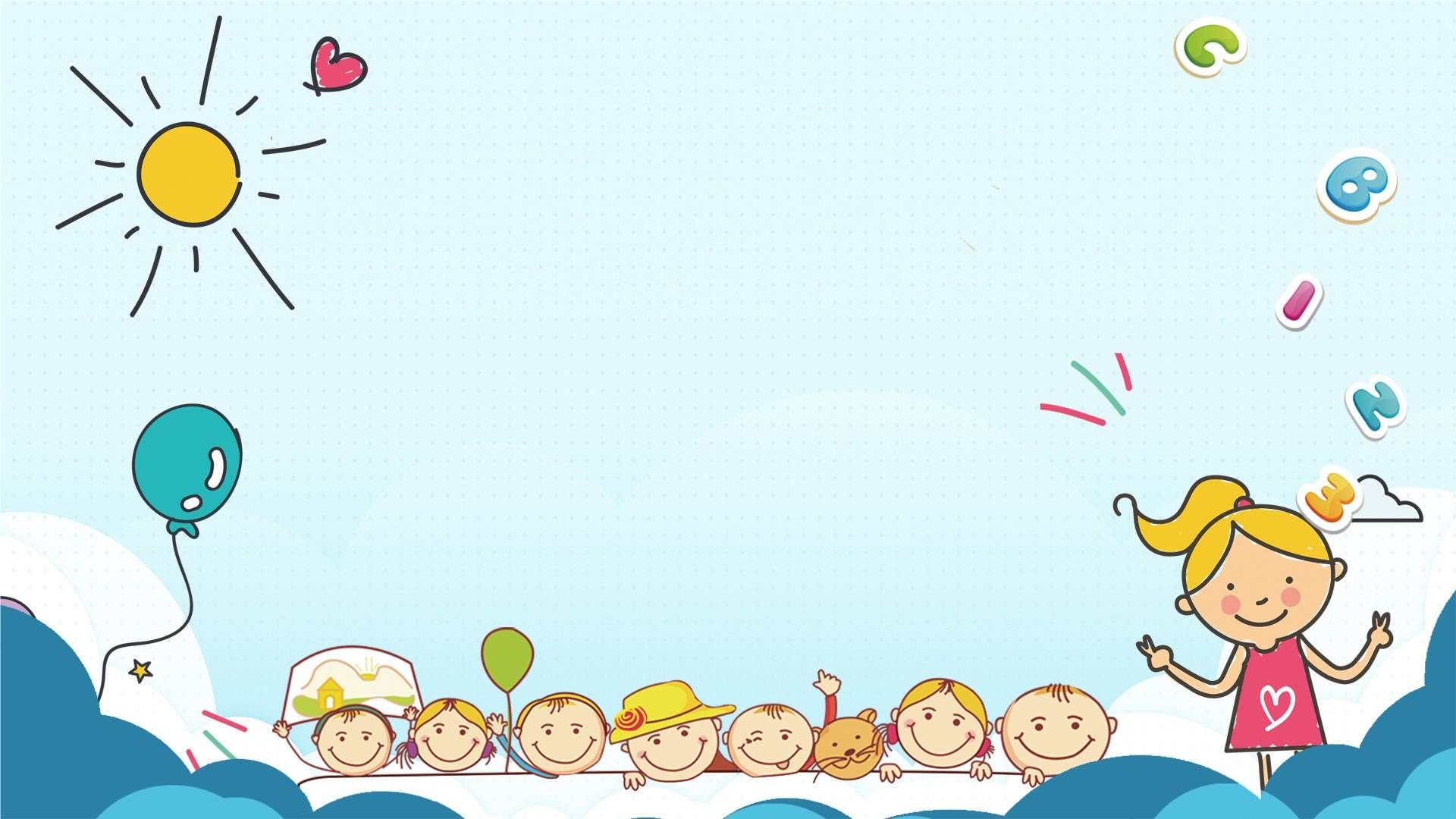 Массаж не когда не бывает лишним. Вот и занятия к пальчиковой гимнастике неплохо ежедневно заканчивать простым массажем пальчиков, такой пальчиковый массаж будет согревающие действовать на организм, оставлять ощущение комфортности. Простейшие приемы: (на их выполнение нужно времени 2-3 минуты)• Двигать ладошками вверх вниз, имитируя скользящие движения, на музыкальных занятиях детском саду такое движение называется «тарелочки».• Легонько погладить пальцы обеих рук от кончиков к кисти.• Растирать каждый палец от кончика к основанию.• Энергично сжимать и разжимать кулачки.• И последнее легонько потрясти кистями.Упражнения для снятия усталости с пальчиков после пальчиковой гимнастикиНаряду с массажем, завершить занятия можно упражнениями, рекомендованными для отдыха пальцев и кистей рук. Эти упражнения больше подойдут для детей 4-5 лет. Весь комплекс занимает около одной минуты и отлично снимает усталость. Каждое упражнение выполняется по 10 раз.1. Положить кисти рук на поверхность стола перед собой. Сдвигать и раздвигать пальцы, не убирая рук со стола.2. Поднимать пальцы вверх и опускать, сгибая их в кистях.3. Поднимать пальцы вверх, прогибая их в косточках, и вновь опуская обратно.4. Переложить кисти на край стола и опустить их вниз. Поднимать и опускать кисти ниже поверхности стола.5. Положить кисти рук на колени, поднимать и опускать локти, сгибая руки в кистях.6. Сжимать и разжимать пальцы в кулачках. При этом надо чередовать действия – один раз сжимать так, чтобы палец находился внутри кулачка, второй раз так, чтобы палец оказался снаружи.